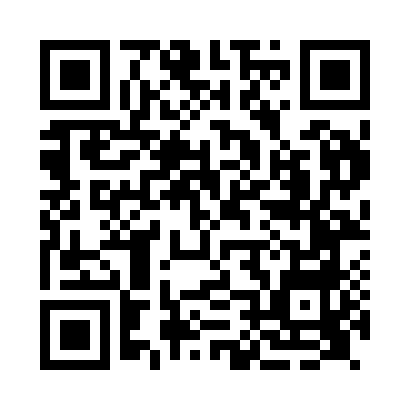 Prayer times for Straloch, Angus, UKMon 1 Jul 2024 - Wed 31 Jul 2024High Latitude Method: Angle Based RulePrayer Calculation Method: Islamic Society of North AmericaAsar Calculation Method: HanafiPrayer times provided by https://www.salahtimes.comDateDayFajrSunriseDhuhrAsrMaghribIsha1Mon2:534:271:187:0710:0911:432Tue2:534:281:187:0710:0811:433Wed2:544:291:197:0710:0811:434Thu2:544:301:197:0710:0711:435Fri2:554:311:197:0710:0611:426Sat2:564:331:197:0610:0511:427Sun2:564:341:197:0610:0411:428Mon2:574:351:197:0610:0311:419Tue2:584:361:207:0510:0211:4110Wed2:594:381:207:0510:0111:4011Thu2:594:391:207:0410:0011:4012Fri3:004:401:207:049:5911:3913Sat3:014:421:207:039:5811:3914Sun3:024:431:207:029:5611:3815Mon3:024:451:207:029:5511:3716Tue3:034:471:207:019:5411:3717Wed3:044:481:217:009:5211:3618Thu3:054:501:217:009:5111:3519Fri3:064:511:216:599:4911:3520Sat3:074:531:216:589:4711:3421Sun3:084:551:216:579:4611:3322Mon3:084:571:216:569:4411:3223Tue3:094:581:216:559:4211:3124Wed3:105:001:216:549:4011:3025Thu3:115:021:216:539:3911:3026Fri3:125:041:216:529:3711:2927Sat3:135:061:216:519:3511:2828Sun3:145:081:216:509:3311:2729Mon3:155:101:216:499:3111:2630Tue3:165:111:216:489:2911:2531Wed3:175:131:216:479:2711:24